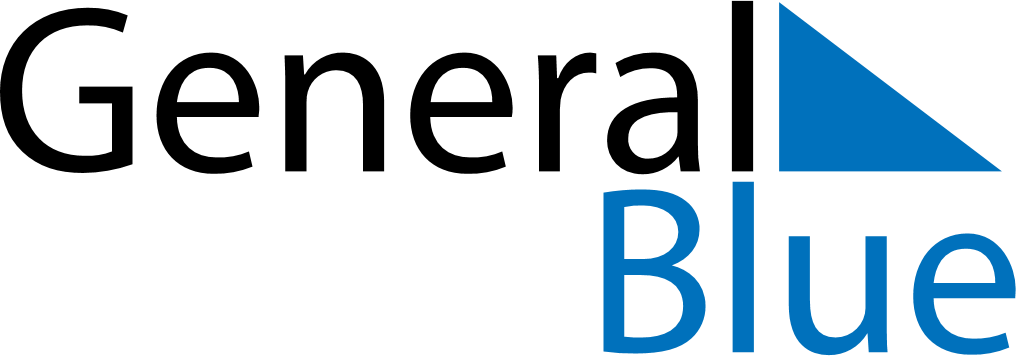 November 2029November 2029November 2029November 2029BelizeBelizeBelizeMondayTuesdayWednesdayThursdayFridaySaturdaySaturdaySunday123345678910101112131415161717181920212223242425Garifuna Settlement Day2627282930